WNIOSEKO PRZYZNANIE POMOCY MATERIALNEJ O CHARAKTERZE SOCJALNYM W FORMIE ZASIŁKU SZKOLNEGO                                 NA ROK SZKOLNY 2023/2024I. WNIOSKODAWCA (proszę zaznaczyć odpowiednią kratkę X)II. DANE WNIOSKODAWCYIII. DANE UCZNIÓWIV. WNIOSKOWANA  FORMA  ZASIŁKU SZKOLNEGO  (proszę zaznaczyć odpowiednią kratkę X)V.  DANE CZŁONKÓW RODZINYRodzina składa się z niżej wymienionych osób pozostających we wspólnym gospodarstwie domowym (rodzina to osoby spokrewnione lub niespokrewnione pozostające w faktycznym związku, wspólnie zamieszkujące i gospodarujące)bezrobotny, zatrudniony, prowadzący działalność gospodarczą, posiadający gospodarstwo rolne, rencista, emeryt, uczeń, wychowanek przedszkola, członek rodzinyVI. ZDARZENIE LOSOWEOświadczam, że jestem świadomy/a odpowiedzialności karnej za złożenie fałszywego oświadczenia.…………………………………………                               ………………………………........(miejscowość, data)                                                              (podpis wnioskodawcy)VII. FORMA WYPŁATY ZASIŁKU SZKOLNEGO – KONTO BANKOWE………………………………………………………………………………………………………………………(nazwa banku)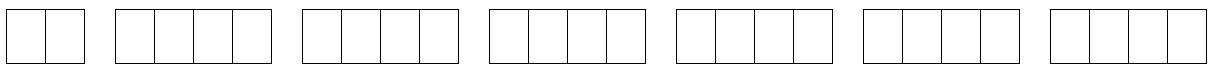  (numer konta bankowego)VIII. OŚWIADCZENIE WNIOSKODAWCY Oświadczam, że informacje zawarte we wniosku są zgodne z prawdą.Oświadczam, że zapoznałem/am się z warunkami uprawniającymi do przyznania pomocy materialnej o charakterze socjalnym w postaci zasiłku szkolnego na rok szkolny 2023/2024.DO WNIOSKU DOŁĄCZAM NASTĘPUJĄCE DOKUMENTY:………………………………………………………………………………………….………………………………………………………………………………………….………………………………………………………………………………………….…………………………………………………………………………………………..…………………………………………………………………………………………..Oświadczam, że jestem świadomy/a odpowiedzialności karnej za złożenie fałszywego oświadczenia.…………………………………………                               ………………………………........(miejscowość, data)                                                                (podpis wnioskodawcy)POUCZENIE1. Do wniosku należy dołączyć dokument potwierdzający zdarzenie losowe oraz datę jego wystąpienia.2. Pomoc materialna o charakterze socjalnym jest udzielana na cele edukacyjne, dlatego każda osoba otrzymująca tą pomoc ma obowiązek wykorzystać zasiłek szkolny zgodnie z jego przeznaczeniem.3. Świadczenia pomocy materialnej o charakterze socjalnym przysługują zamieszkałym na terenie gminy Bytoń:uczniom szkół publicznych i niepublicznych o uprawnieniach szkół publicznych dla młodzieży i dla dorosłych oraz słuchaczom kolegiów pracowników służb społecznych – do czasu ukończenia kształcenia, nie dłużej jednak niż do ukończenia 24. roku życia;wychowankom publicznych i niepublicznych ośrodków rewalidacyjno – wychowawczych  – do czasu ukończenia realizacji obowiązku nauki;uczniom szkół niepublicznych nieposiadających uprawnień szkół publicznych dla młodzieży i dla dorosłych  – do czasu ukończenia realizacji obowiązku nauki.4. Zasiłek szkolny może być przyznany uczniowi znajdującemu się przejściowo w trudnej sytuacji materialnej z powodu zdarzenia losowego zgodnie z art. 90e ust. 1 ustawy o systemie oświaty z dnia 7 września 1991 r.5. Zasiłek szkolny może być przyznany w formie świadczenia pieniężnego na pokrycie wydatków związanych z procesem edukacyjnym lub w formie pomocy rzeczowej o charakterze edukacyjnym, raz lub kilka razy w roku, niezależnie od otrzymywanego stypendium szkolnego zgodnie z art. 90e ust. 2 ustawy o systemie oświaty z dnia 7 września 1991 r.6. Wysokość zasiłku szkolnego nie może przekroczyć jednorazowo kwoty stanowiącej pięciokrotność kwoty, o której mowa w art. 6 ust. 2 pkt 2 ustawy z dnia 28 listopada 2003 r. o świadczeniach rodzinnych zgodnie z art. 90e ust. 3 ustawy o systemie oświaty z dnia 7 września 1991 r.7. O zasiłek szkolny można ubiegać się w terminie nie dłuższym niż dwa miesiące od wystąpienia zdarzenia uzasadniającego przyznanie tego zasiłku - art. 90e ust. 4 ustawy o systemie oświaty z dnia 7 września 1991 r.8. Rada gminy uchwala regulamin udzielania pomocy materialnej o charakterze socjalnym dla uczniów zamieszkałych na terenie gminy (art. 90f ustawy o systemie oświaty), kierując się celami pomocy materialnej o charakterze socjalnym, w którym określa w szczególności:tryb i sposób udzielania zasiłku szkolnego w zależności od zdarzenia losowego - art. 90f pkt 4 ustawy o systemie oświaty z dnia 7 września 1991 r.Zgodnie z regulaminem udzielania pomocy materialnej o charakterze socjalnym dla uczniów zamieszkałych na terenie gminy Bytoń:§ 8. Zdarzeniami losowymi uzasadniającymi przyznanie zasiłku szkolnego są w szczególności:pożar mieszkania lub domu, w którym uczeń mieszka,kradzież z włamaniem do mieszkania lub domu, w którym uczeń mieszka,zalanie mieszkania lub domu, w którym uczeń mieszka,inne okoliczności powodujące przejściową tragedię ucznia np. śmierć rodziców, itp.							             ………………………………………….							           (data i podpis wnioskodawcy)Nazwa podmiotu realizującego:Gminny Ośrodek Pomocy Społecznej w BytoniuAdres:Bytoń 7288-231 BytońTel. 54 285-13-27RODZIC/ OPIEKUN PRAWNYPEŁNOLETNI UCZEŃDYREKTOR SZKOŁYIMIĘNAZWISKOPESELSTAN CYWILNYOBYWATELSTWOADRES ZAMIESZKANIAADRES ZAMIESZKANIA888--223311BYTOŃBYTOŃBYTOŃBYTOŃBYTOŃBYTOŃTELEFON1.IMIĘ1.NAZWISKO1.PESEL1.MIEJSCE ZAMIESZKANIA1.MIEJSCE ZAMIESZKANIA88888---222333111BYTOŃBYTOŃBYTOŃBYTOŃBYTOŃBYTOŃ1.NAZWA I ADRES SZKOŁY1.KLASA2.IMIĘ2.NAZWISKO2.PESEL2.MIEJSCE ZAMIESZKANIA2.MIEJSCE ZAMIESZKANIA8888---222333111BYTOŃBYTOŃBYTOŃBYTOŃBYTOŃBYTOŃBYTOŃ2.NAZWA I ADRES SZKOŁY2.KLASA3.IMIĘ3.NAZWISKO3.PESEL3.MIEJSCE ZAMIESZKANIA3.MIEJSCE ZAMIESZKANIA8888---222333111BYTOŃBYTOŃBYTOŃBYTOŃBYTOŃBYTOŃBYTOŃ3.NAZWA I ADRES SZKOŁY3.KLASAŚWIADCZENIE PIENIĘŻNE NA POKRYCIE WYDATKÓW ZWIĄZANYCH Z PROCESEM EDUKACYJNYM POMOC RZECZOWA O CHARAKTERZE EDUKACYJNYMLP.IMIĘ I NAZWISKODATA URODZENIAPESELSTATUS *STOPIEŃ POKREWIEŃSTWA1234567DATA WYSTĄPIENIE ZDARZENIA LOSOWEGO………………................OPIS ZDARZENIA LOSOWEGO ORAZ UZASADNIENIE PRZYZNANIA ZASIŁKU SZKOLNEGO:……………………………………………………………………………………………………………………………………………………………………………………………………………………………………………………………………………………………………………………………………………………………………………………………………………………………………………………………………………………………………………………………………………………………………………………………………………………………………………………………………………………………………………………………………………………………………………………………………………………………………………………………………………………………………………………………………………………………………………………………………………………………………………………………………………………………………………………………………OPIS ZDARZENIA LOSOWEGO ORAZ UZASADNIENIE PRZYZNANIA ZASIŁKU SZKOLNEGO:……………………………………………………………………………………………………………………………………………………………………………………………………………………………………………………………………………………………………………………………………………………………………………………………………………………………………………………………………………………………………………………………………………………………………………………………………………………………………………………………………………………………………………………………………………………………………………………………………………………………………………………………………………………………………………………………………………………………………………………………………………………………………………………………………………………………………………………………………